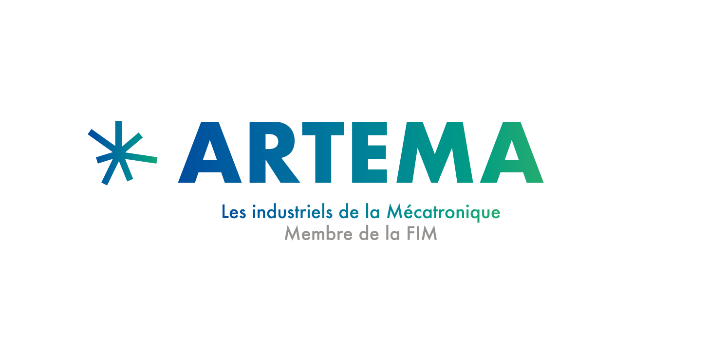 Déclare avoir pris connaissance des Statuts d'ARTEMA et du code de conduite,  y adhérer pleinement et demande à être admis en qualité de Membre Associé.S’engage à s’acquitter de la cotisation annuelle « membres associé » décidée par le Conseil d’administration d’Artema Et souhaite intégrer la ou les commissions transverses suivantes :  Commission Mécatronique       Commission Maintenance et Services Commission Communication et Attractivité des métiers Fait à ..........................…    le...................................…..    Signature :Etanchéité – Fixations - Guidages linéaires - Mécatronique - Roulements – Transmissions hydrauliques, mécaniques, pneumatiquesArtema – Maison de la Mécanique – 39, rue louis Blanc - CS 30080 – 92038 La Défense CedexTél : + 33 1 47 17 63 09  -  Fax : + 33 1 47 17 63 70www.artema-france.org  -  info@artema-france.orgAssociation 1884 – SIRET 353 550 817 00020 – APE 9411ZEn ce qui concerne plus particulièrement vos activités, vous voudrez bien également préciser, pour les trois dernières années :Pour les entreprises : Le chiffre d'affaires (en K€) :Pour les centres de formationPrécisions sur votre activité : (prière de joindre catalogues et documentation)Objectifs et motivation de votre adhésion :Présence sur les réseaux sociaux et leurs adresses :
…………………………………………………………………………………………………………………………………………………………………….
…………………………………………………………………………………………………………………………………………………………………….
……………………………………………………………………………………………………………………………………………………………………Je soussignéNom : Prénom : Agissant en qualité de :(Propriétaire, Directeur, Administrateur, Gérant)Raison sociale :Adresse :Téléphone :Télécopie :Adresse mail :Adresse(s) des Usines-si différente(s)-N° Siret :Code APE :Société fondée en :                       Convention collective : Marque (s) :Effectif de l'entreprise :dont cadres :Patronage :Société :	etSociété :CA GlobalDont FranceDont export Année 2019Année 2020Année 2021Nombre de personnes forméesAnnée 2019Année 2020Année 2021